АКТобщественной проверкипо поручению главы городского округа Королев А.Н. Ходырева и Министерства Здравоохранения Московской области, в рамках проведения системного и комплексного общественного контроля, проведен  осмотр аптек  городского округа  Королев по проверке наличия ассортимента противовирусных лекарственных препаратов, антибиотиков, средств от насморка и кашля (муколтические средства), жаропонижающие, антигистаминные, для горла, пробирщики и поливитамины.Сроки проведения общественного контроля:  25 марта 2020 года.Основания для проведения общественного контроля: поручение главы г. о. Королё А.Н. Ходырева и Министерства здравоохранения МО.Форма общественного контроля:  общественный мониторинг Место осуществления общественного мониторинга: г.о. Королев:    ул. Калинина, д.3.Предмет мониторинга:  - наличие ассортимента выше перечисленных лекарственных препаратов, список которых ежегодно согласовывается Правительством России.Состав группы общественного контроля: члены комиссии «по качеству жизни граждан, социальной политике, трудовым отношениям, экологии, природопользованию и сохранению лесов» Общественной палаты г.о. Королев.Кошкина Любовь Владимировна, председатель комиссии.Сильянова Тамара Александровна, член комиссии.Белова Ольга Юрьевна, консультант-эксперт комиссии.           Группа общественного контроля провела мониторинг  аптеки, расположенной по адресу: ул. Калинина, д.3.            Осмотр показал:  - В целом лекарственные средства в аптеке в наличии, в достаточном ассортименте, за исключением  препарата ванкомицин. Сроки годности в выше упомянутой аптеке на момент проверки  соответствуют срокам, указанным на упаковке. Цены на лекарственные препараты соответствуют ценам Государственного реестра.         В ходе общественного контроля проводилась фотосъемка на камеру телефона.         Результаты общественного мониторинга в виде Акта будут направлены в Администрацию г.о. Королев.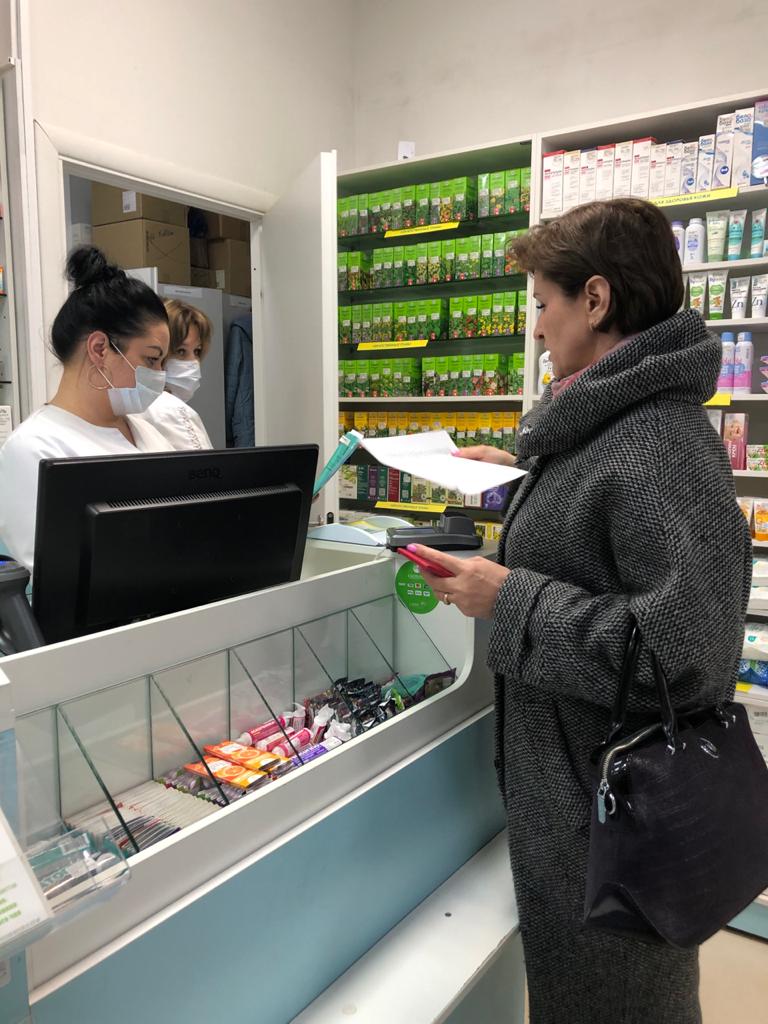 «УТВЕРЖДЕНО»Решением Совета Общественной палаты г.о. Королев Московской областиПредседатель комиссии «по качеству жизни населения, социальной политике,…» Общественной палаты г.о. КоролевЛ.В. Кошкина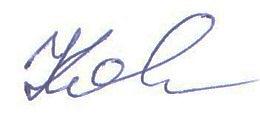 